Supplementary DataElectric-field-induced electroporation and permeability of reactive oxygen species across a skin lipid membraneDharmendra Kumar Yadava,b,$*, Surendra Kumara,b,$, Eun-Ha Choic, Mi-Hyun Kima,b*aCollege of Pharmacy, Gachon University of Medicine and Science, Hambakmoeiro, 191, Yeonsu-gu, Incheon, 406-799, KoreabGachon Institute of Pharmaceutical Science & Department of Pharmacy, College of Pharmacy, Gachon University, Incheon, 406-799, South KoreacPlasma Bioscience Research Center/PDP Research Center, Kwangwoon University, Nowon-Gu, Seoul 139-791, KoreaEmail: dharmendra30oct@gmail.com, kmh0515@gachon.ac.kr*corresponding authorDr. Dharmendra Kumar Yadav, Ph.DAssistant ProfessorOffice: +82-32-820-4947Email: dharmendra30oct@gmail.comForce Field Parameters for Reactive Oxygen Species.Reactive Oxygen Species: H2O2 (Hydrogen Peroxide)[ moleculetype ]; Name   nrexclHOOH     3[ atoms ];  nr  type  resnr  resid  atom  cgnr  charge    mass    total_charge    1    OP    1    HOOH     O1    1   -0.42    15.9994     2     H    1    HOOH     H2    1    0.42     1.0080      ;  0.000    3    OP    1    HOOH     O3    2   -0.42    15.9994     4     H    1    HOOH     H4    2    0.42     1.0080      ;  0.000[ bonds ];  ai   aj  funct   c0         c1    1    2    2   0.0981   2.3064e+07 ;     1    3    2   0.1443   6.4702e+06    3    4    2   0.0981   2.3064e+07[ exclusions ];  ai    aj    2    4 ; atoms involved in a RB-type dihedral[ angles ];  ai   aj   ak  funct   angle     fc    2    1    3    2    100.36   524.48 ;    1    3    4    2    100.36   524.48[ dihedrals ];  ai   aj   ak   al   funct         c0          c1          c2         c3         c4         c5    2    1    3    4    3    1.99544235   -10.72695    15.22612   -2.24420    0.25839    0.00000 ;Reactive Oxygen Species: HO2 (Hydroperoxyl)[ moleculetype ]; Name   nrexclHOO      3[ atoms ];  nr  type  resnr  resid  atom  cgnr  charge    mass    total_charge    1    OP    1    HOO      O1    1   -0.42     15.9994     2     H    1    HOO      H2    1    0.494     1.0080    3     O    1    HOO      O3    1   -0.074    15.9994      ;  0.000[ bonds ];  ai   aj  funct   c0         c1     1    2    2   0.0981   2.3064e+07 ;    1    3    2   0.1443   6.4702e+06[ angles ];  ai   aj   ak  funct   angle     fc    2    1    3    2    100.36   524.48 ;Reactive Oxygen Species: HO (Hydroxyl)[ moleculetype ]; Name   nrexclHO       3[ atoms ];  nr  type  resnr  resid  atom  cgnr  charge    mass    total_charge    1    OP    1    HO       O1    1   -0.436    15.9994     2     H    1    HO       H2    1    0.436     1.0080      ;  0.000[ bonds ];  ai   aj  funct   c0         c1    1    2    2   0.0981   2.3064e+07 ; Reactive Oxygen Species: O2 (Molecular oxygen)[ moleculetype ]; Name   nrexclO2       3[ atoms ];  nr  type  resnr  resid  atom  cgnr  charge    mass    total_charge    1    OO    1    O2       O1    1    0       15.9994     2    OO    1    O2       O2    2    0       15.9994      ;  0.000 [ bonds ];  ai   aj  funct   c0         c1     1    2    2   0.1210   1.6600e+07 ;Table S1: The electroporation time (ps) in different conformations/frames of native skin-lipid bilayer membrane with respect to applied electric field (in V/nm).Note: ‘-‘indicated no poration observed in lipid bilayer membrane.Table S2: Average electroporation time with respect to applied to electric field (in V/nm) of native skin-lipid bilayer membrane.Figure S1: The electroporation observed at different applied electric field (in V/nm) strength in native system. The hydrophilic headgroups are shown in vdW style. 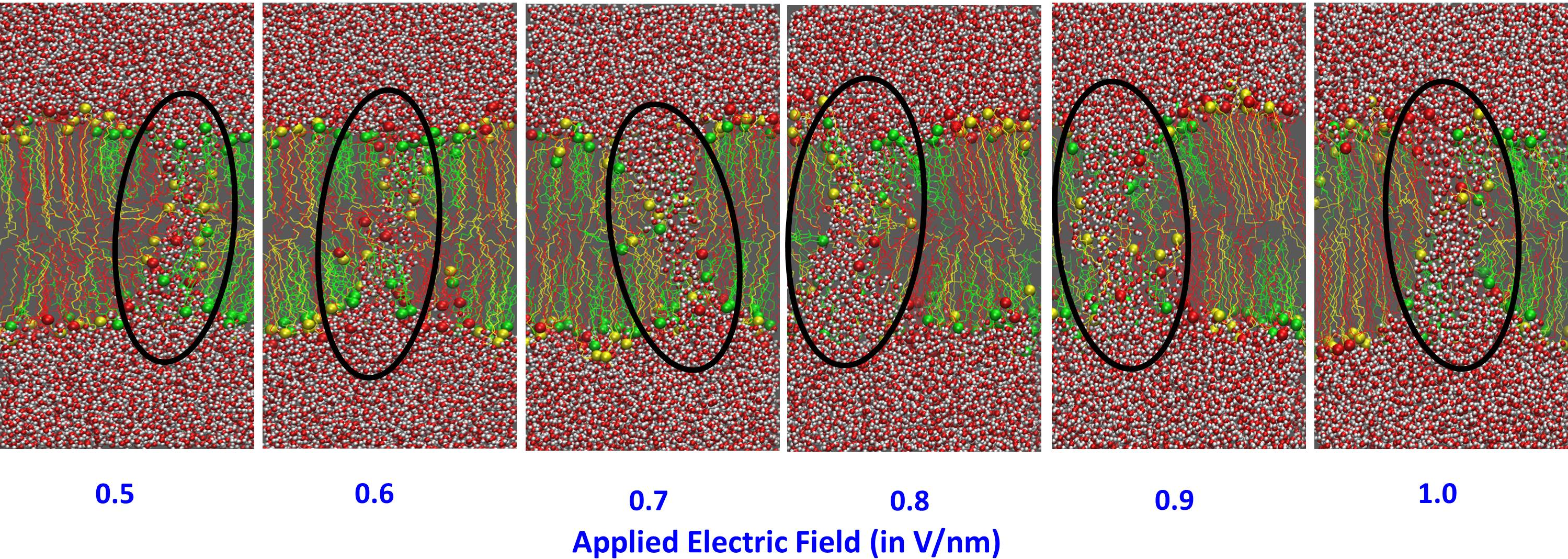 Table S3: The electroporation time (ps) in different conformations/frames of oxidized skin-lipid bilayer membrane (MEMB_12.5) with respect to applied electric field (in V/nm).Note: ‘-‘indicated no poration observed in lipid bilayer membrane.Table S4: Average electroporation time with respect to applied to electric field (in V/nm) of oxidized skin-lipid bilayer membrane (MEMB_12.5).Figure S2: The electroporation observed at different applied electric field (in V/nm) strength in MEMB_12.5 system. The hydrophilic headgroups are shown in vdW style.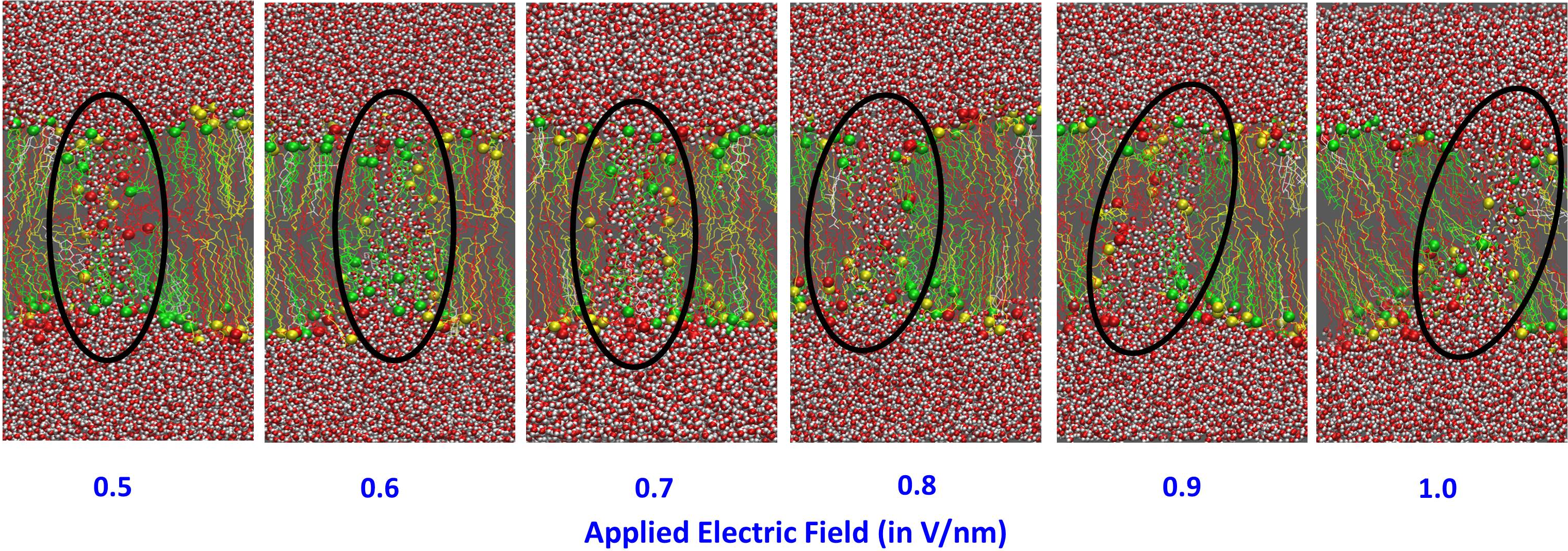 Table S5: The electroporation time (ps) in different conformations/frames of oxidized skin-lipid bilayer membrane (MEMB_25) with respect to applied electric field (in V/nm).Note: ‘-‘indicated no poration observed in lipid bilayer membrane.Table S6: Average electroporation time with respect to applied to electric field (in V/mm) of oxidized skin-lipid bilayer membrane (MEMB_25).Figure S3: The electroporation observed at different applied electric field (in V/nm) strength in MEMB_25 system. The hydrophilic headgroups are shown in vdW style. 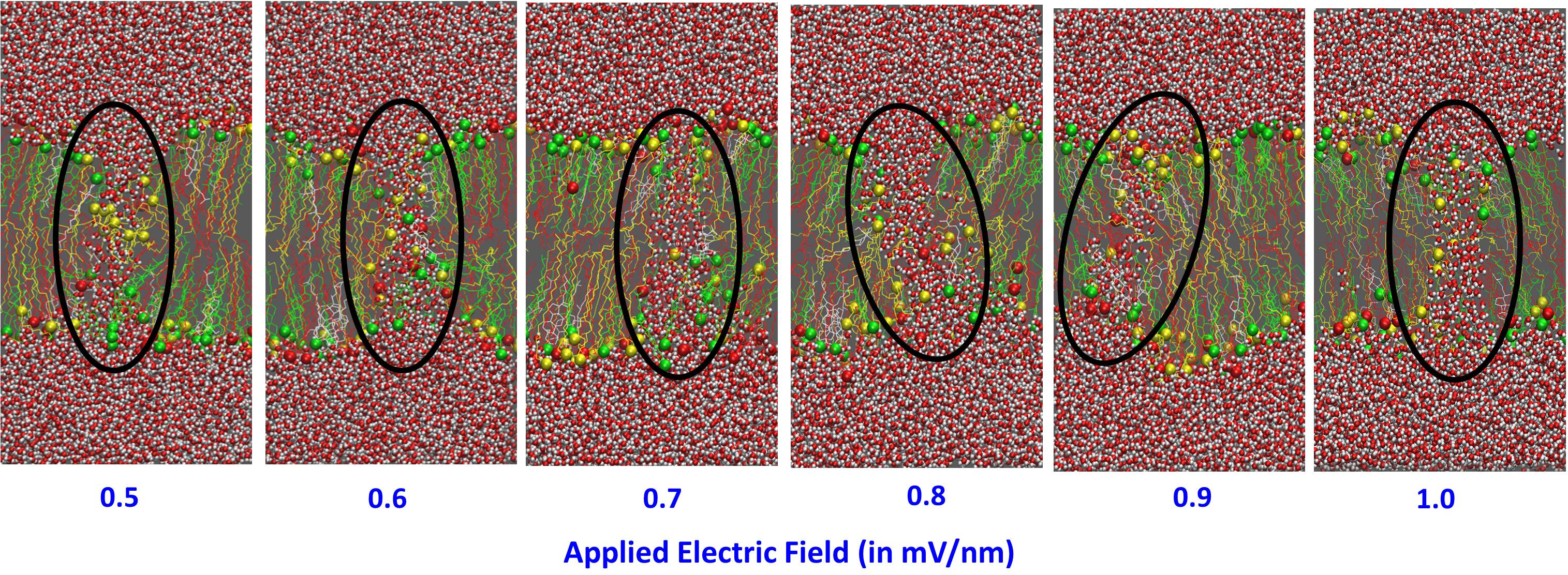 Table S7: The electroporation time (ps) in different conformations/frames of oxidized skin-lipid bilayer membrane (MEMB_50) with respect to applied electric field (in V/nm).Note: ‘-‘indicated no poration observed in lipid bilayer membrane.Table S8: Average electroporation time with respect to applied to electric field (in V/nm) of oxidized skin-lipid bilayer membrane (MEMB_50).Figure S4: The electroporation observed at different applied electric field (in V/nm) strength in MEMB_50 system. The hydrophilic headgroups are shown in vdW style. 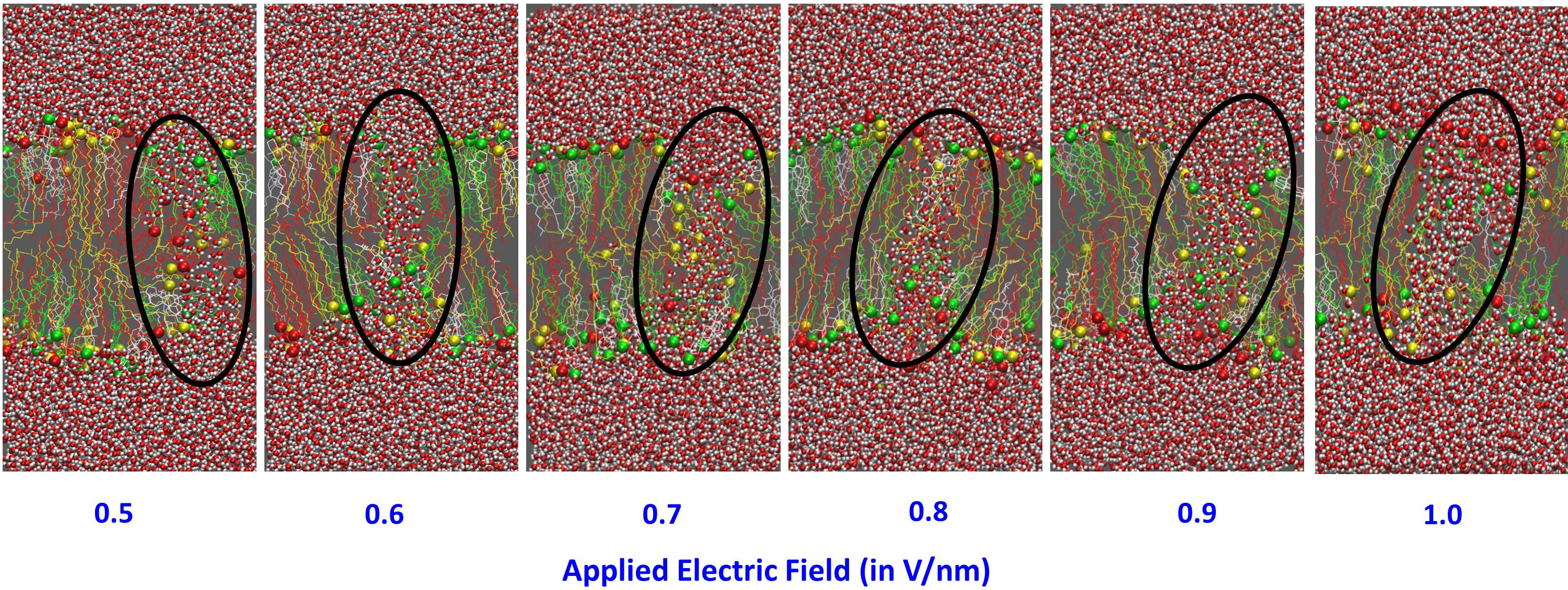 Table S9: The electroporation time (ps) in different conformations/frames of oxidized skin-lipid bilayer membrane (MEMB_60) with respect to applied electric field (in V/nm).Note: ‘-‘indicated no poration observed in lipid bilayer membrane.Table S10: Average electroporation time with respect to applied to electric field (in V/nm) of oxidized skin-lipid bilayer membrane (MEMB_60).Figure S5: The electroporation observed at different applied electric field (in V/nm) strength in MEMB_50 system. The hydrophilic headgroups are shown in vdW style. 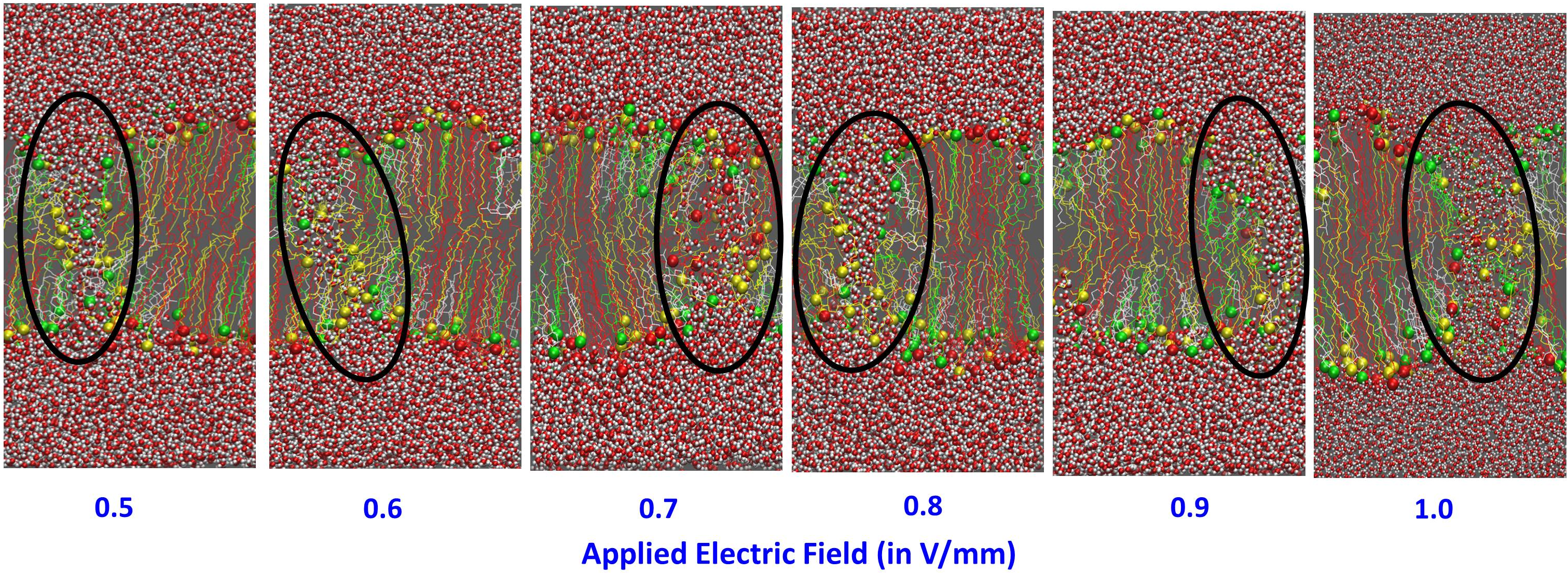 Figure S6: The selected frames representing the electroporation process in skin-lipid bilayer. The time given in each snapshot does represent only the kinetics of the defects developed in the bilayer after application of electric field. It is also important to note that, the electroporation process is stochastic in nature and the exact time at which poration observed are not exactly reproducible. 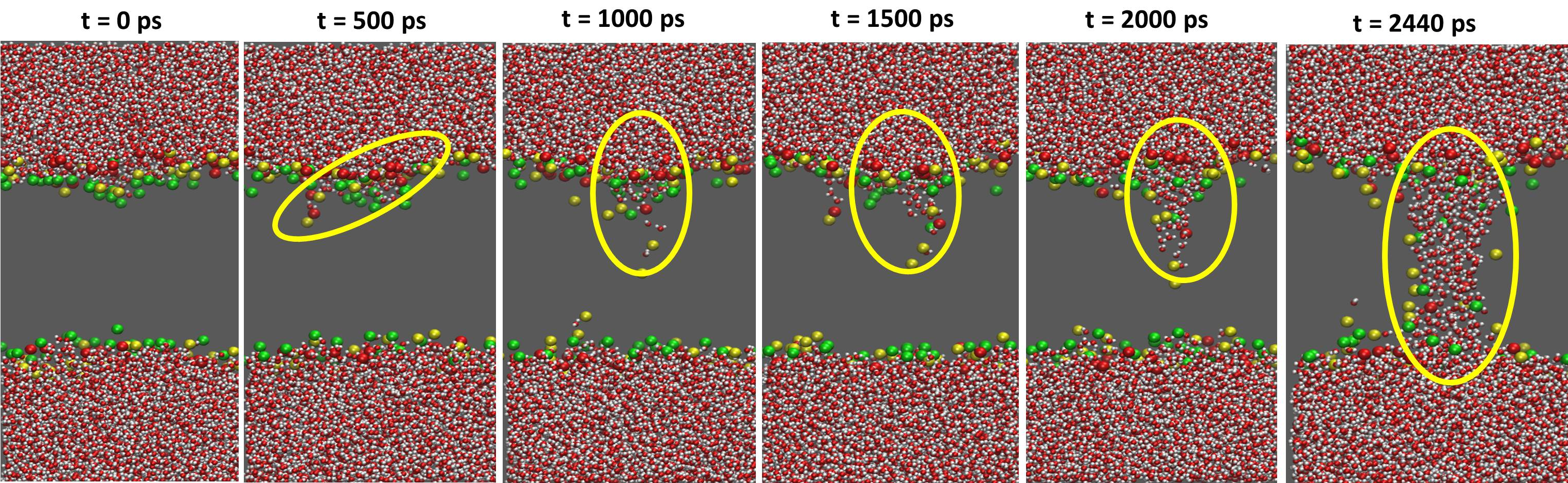 Table S11: The pore radius (in nm) after applied electric field across the native and oxidized skin-lipid bilayer membranes.Table S12: Mean square displacement (MSD) for individual skin-lipid bilayer components in each system and the values are in cm2/s.Figure S7: MSD values of lipid component at (A) 0.5 V/mm; (B) 0.6 V/mm; (C) 0.7 V/mm; (D) 0.8 V/mm; (E) 0.9 V/mm; (F) 1.0 V/mm for native membrane system.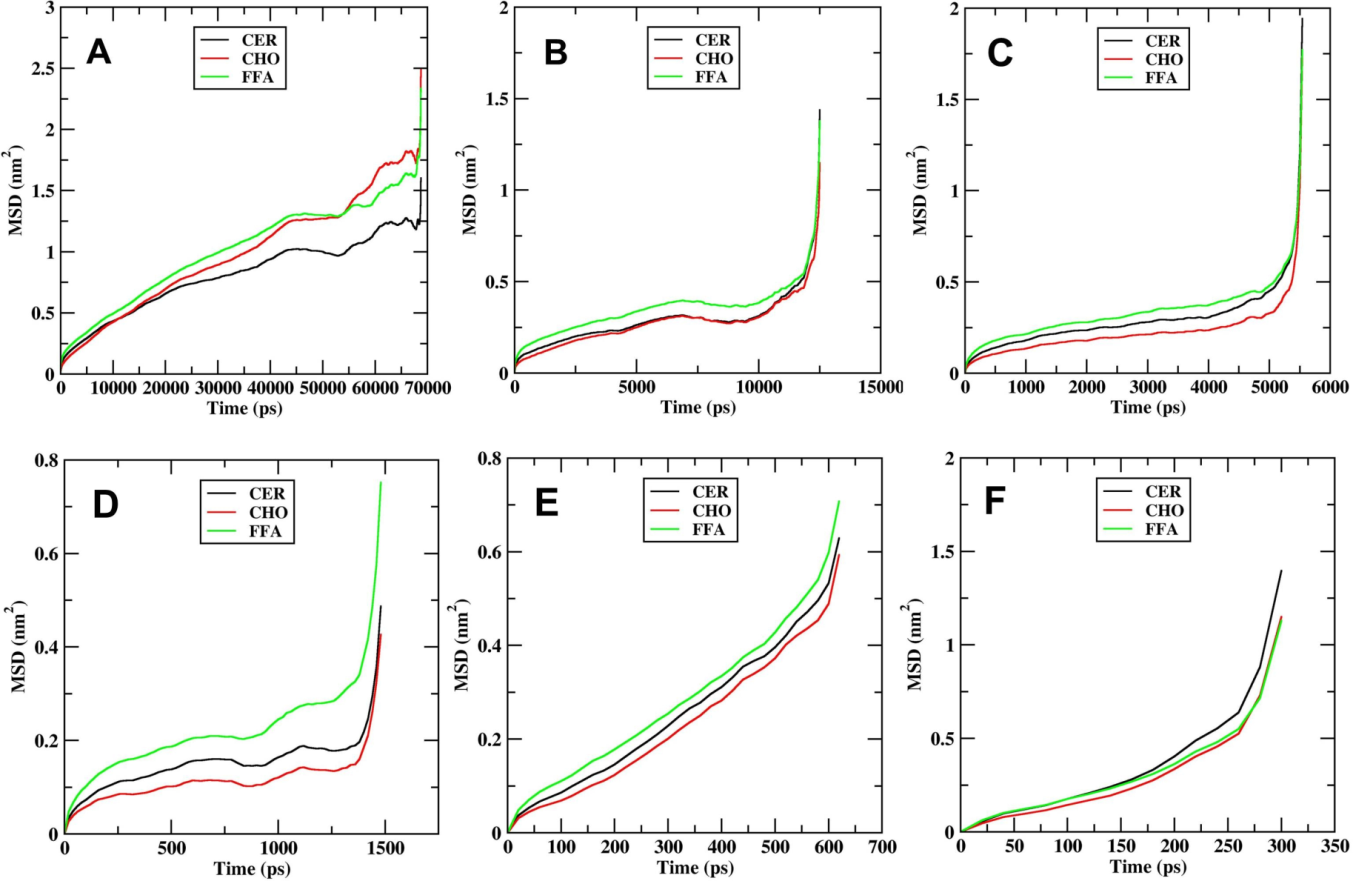 Figure S8: MSD values of lipid component at (A) 0.6 V/mm; (B) 0.7 V/mm; (C) 0.8 V/mm; (D) 0.9 V/mm; (E) 1.0 V/mm for MEMB_12.5 system.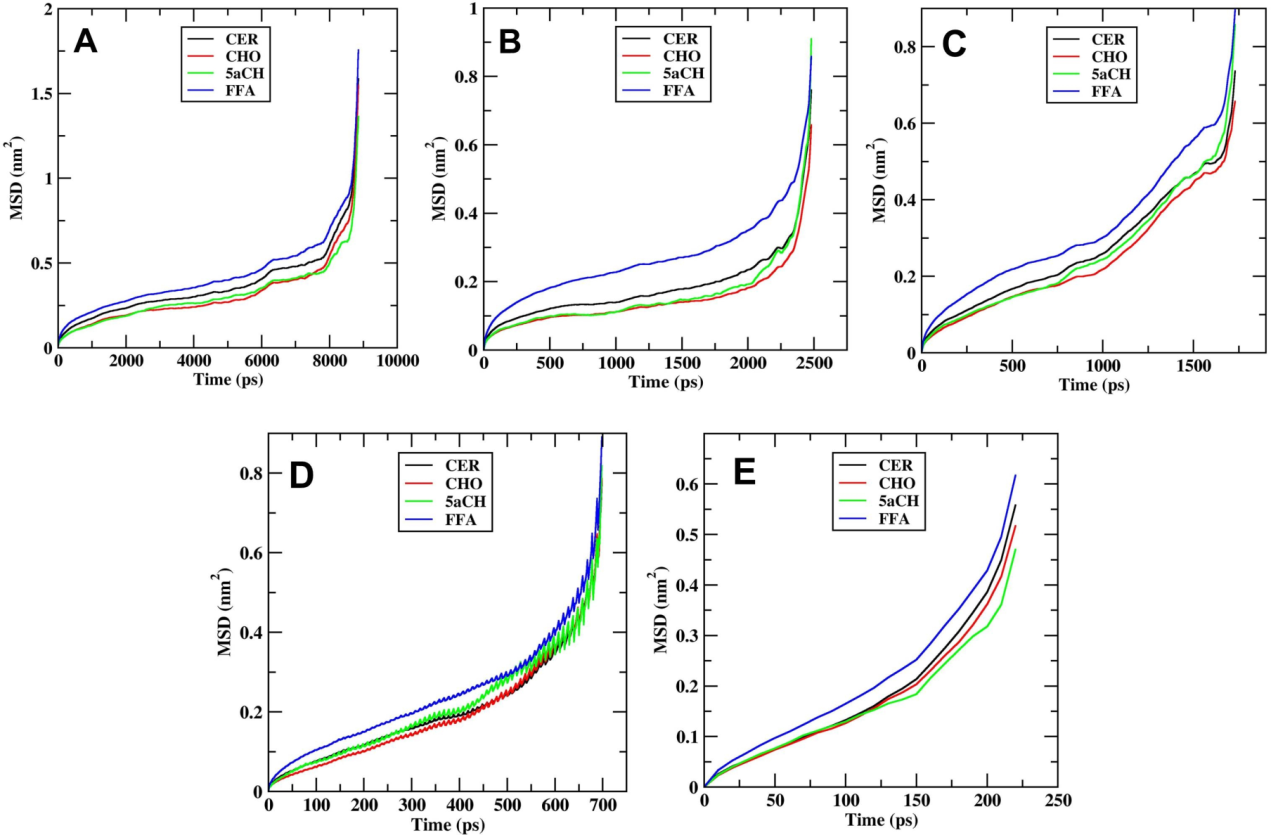 Figure S9: MSD values of lipid component at (A) 0.6 V/mm; (B) 0.7 V/mm; (C) 0.8 V/mm; (D) 0.9 V/mm; (E) 1.0 V/mm for MEMB_25 system.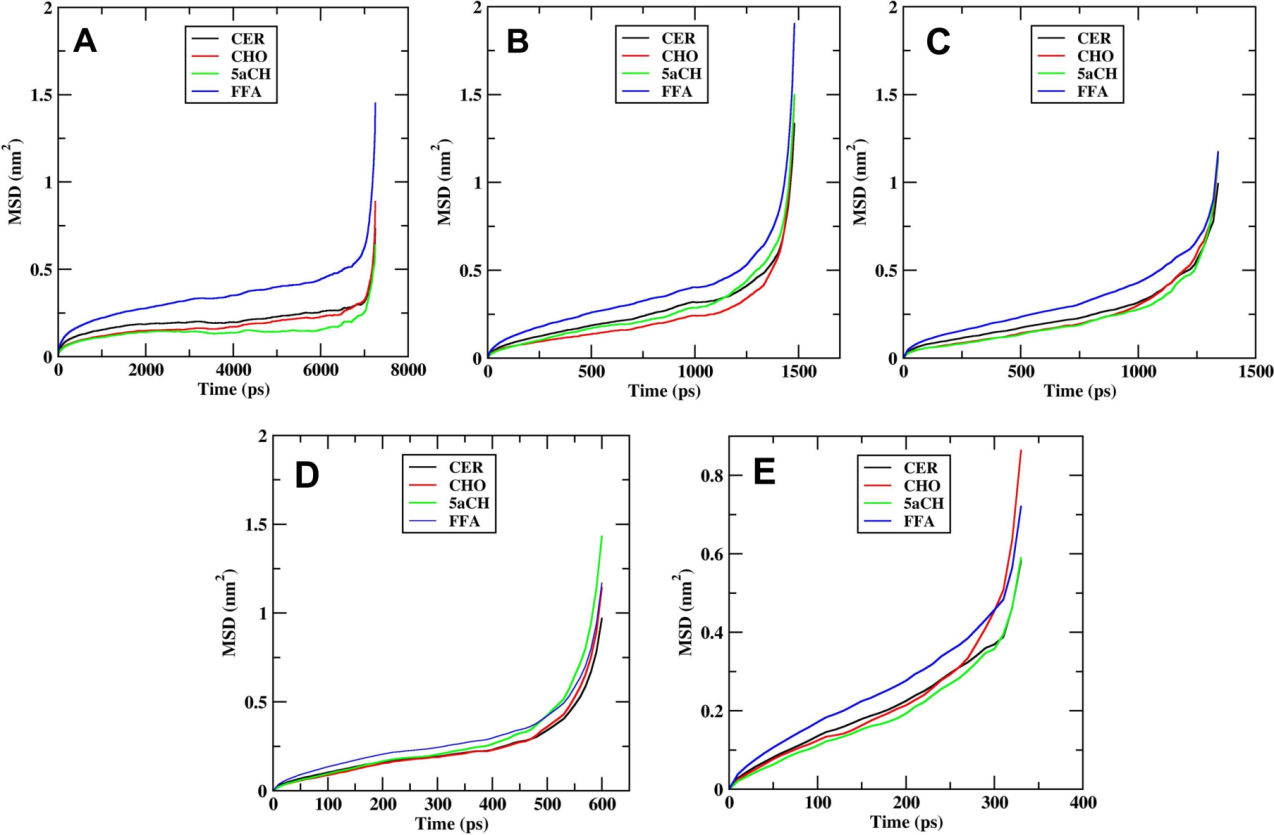 Figure S10: MSD values of lipid component at (A) 0.6 V/mm; (B) 0.7 V/mm; (C) 0.8 V/mm; (D) 0.9 V/mm; (E) 1.0 V/mm for MEMB_50 system.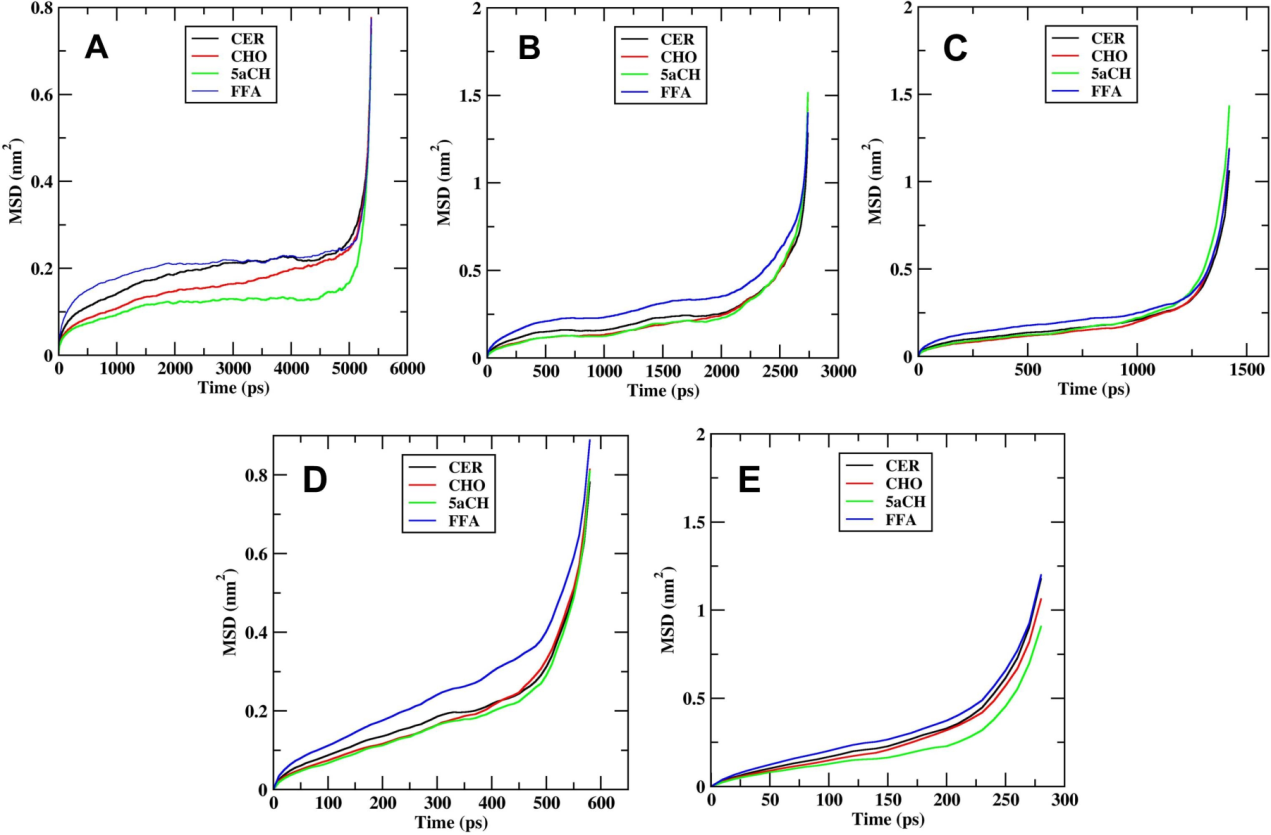 Figure S11: MSD values of lipid component at (A) 0.6 V/mm; (B) 0.7 V/mm; (C) 0.8 V/mm; (D) 0.9 V/mm; (E) 1.0 V/mm for MEMB_60 system.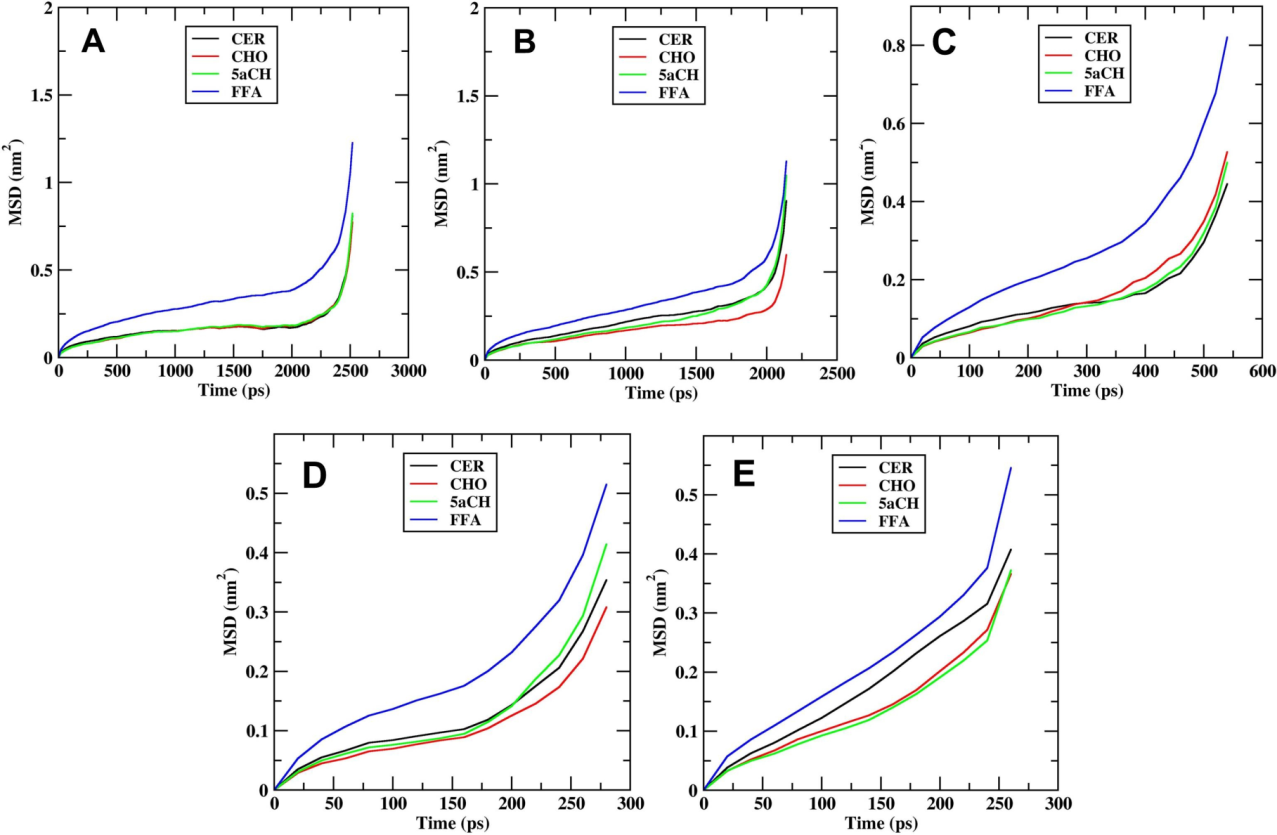 Figure S12: RDF values of lipid component at (A) 0.5 V/mm; (B) 0.6 V/mm; (C) 0.7 V/mm; (D) 0.8 V/mm; (E) 0.9 V/mm; (F) 1.0 V/mm for native membrane system.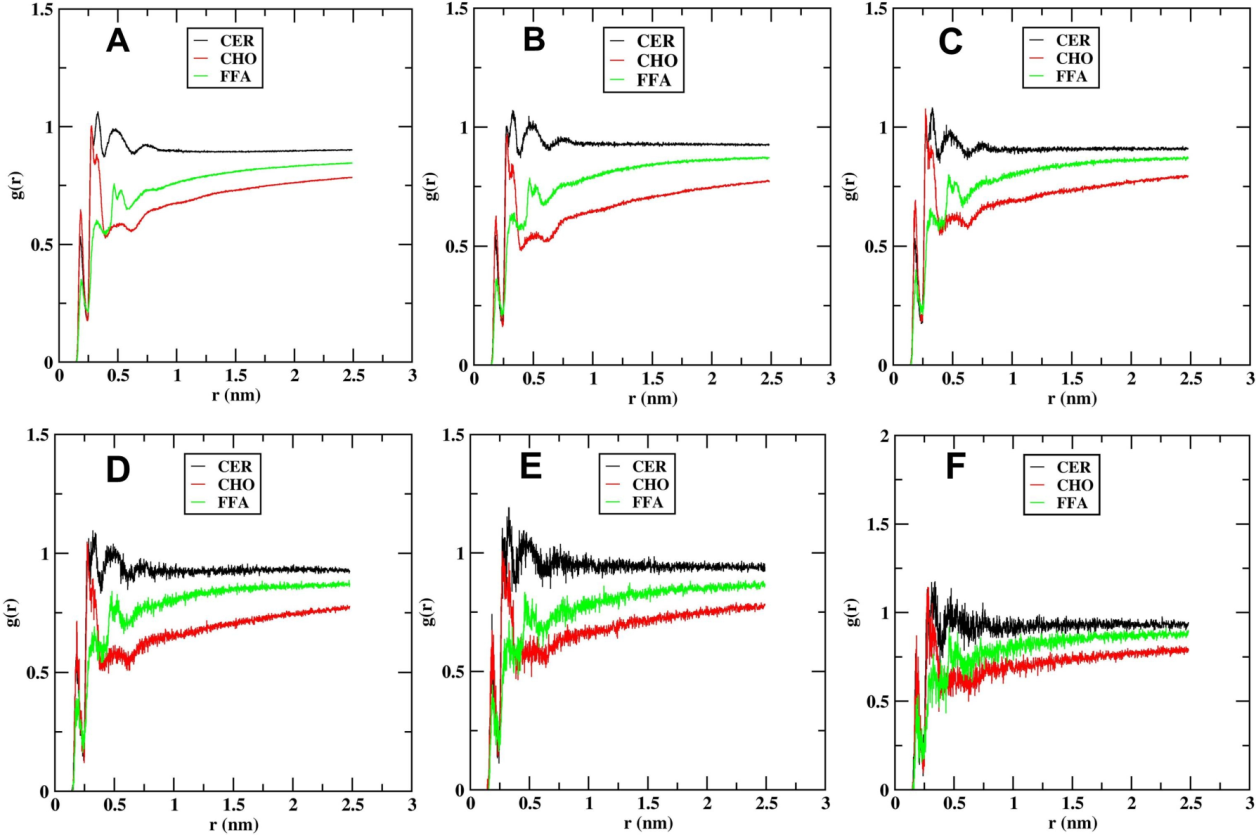 Figure S13: RDF values of lipid component at (A) 0.6 V/mm; (B) 0.7 V/mm; (C) 0.8 V/mm; (D) 0.9 V/mm; (E) 1.0 V/mm for MEMB_12.5 system.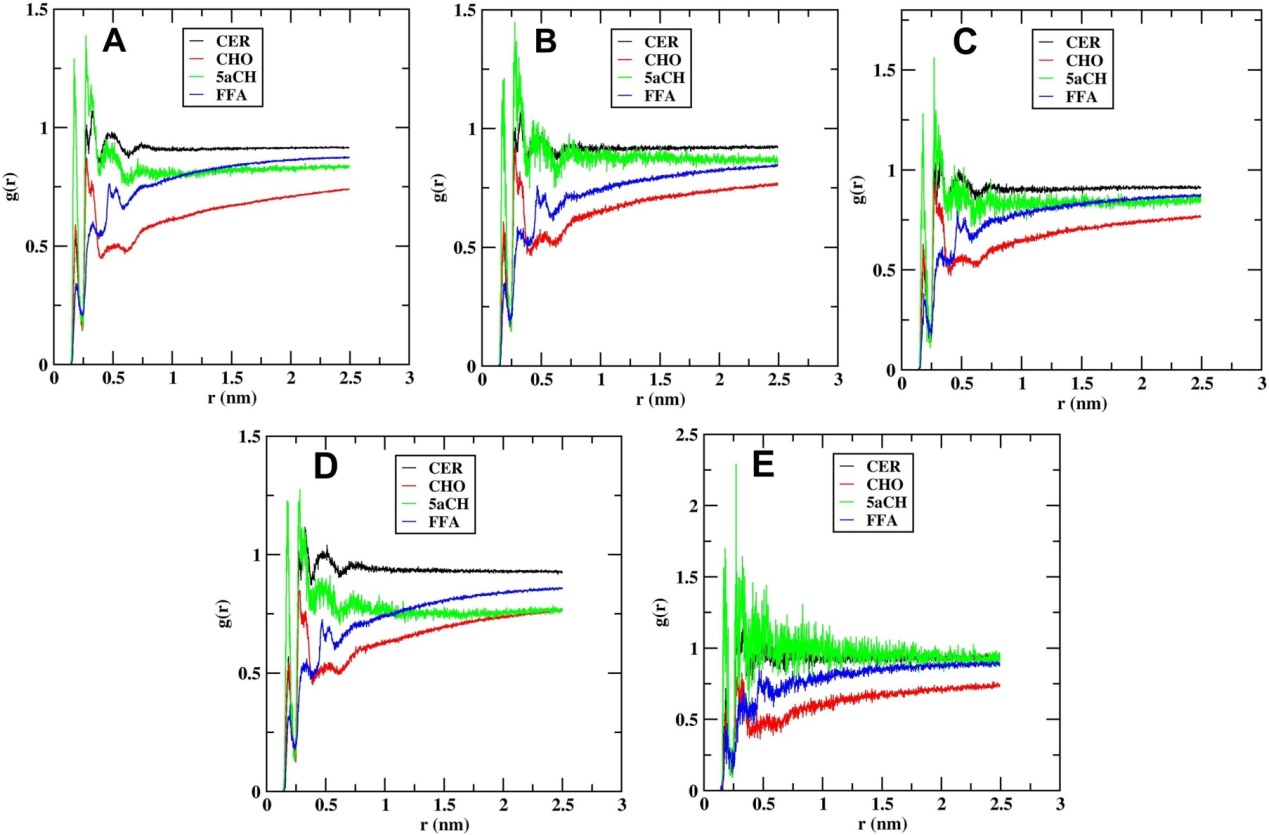 Figure S14: RDF values of lipid component at (A) 0.6 V/mm; (B) 0.7 V/mm; (C) 0.8 V/mm; (D) 0.9 V/mm; (E) 1.0 V/mm for MEMB_25 system.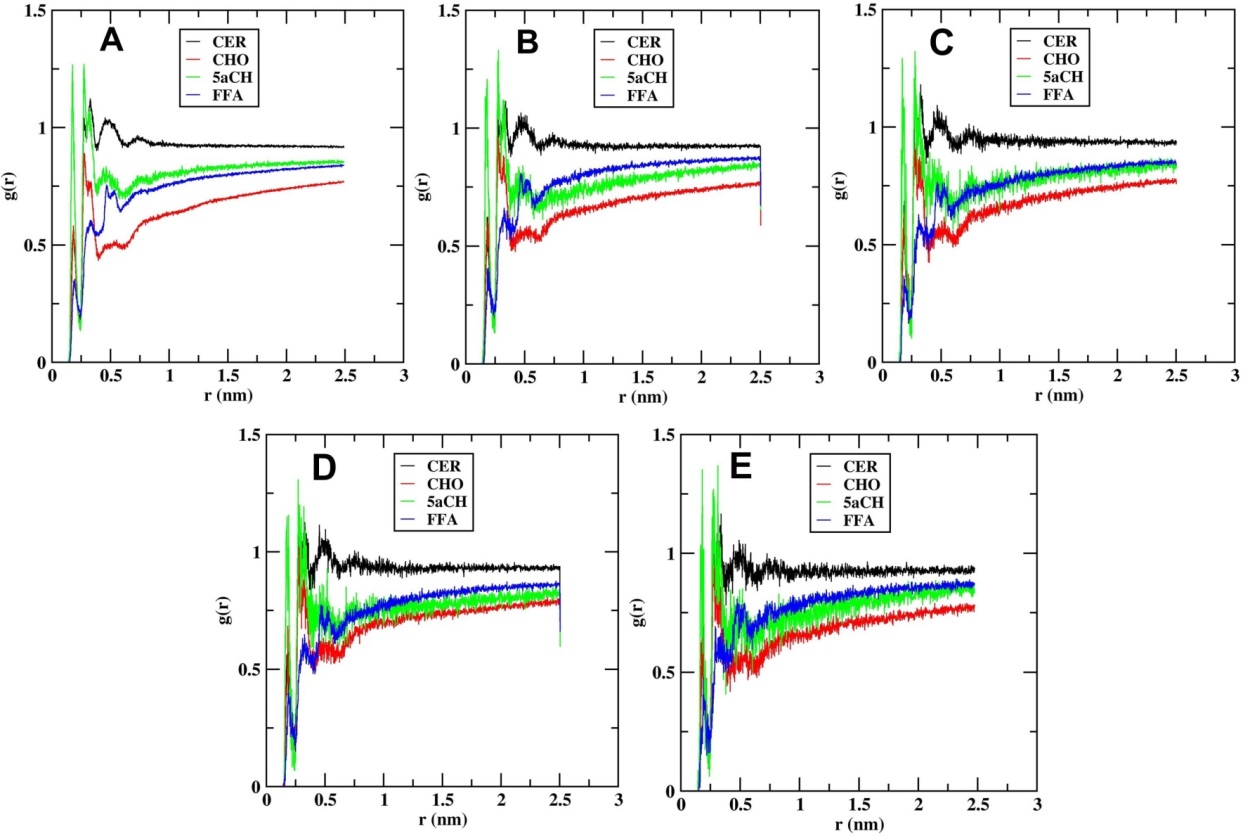 Figure S15: RDF values of lipid component at (A) 0.6 V/mm; (B) 0.7 V/mm; (C) 0.8 V/mm; (D) 0.9 V/mm; (E) 1.0 V/mm for MEMB_50 system.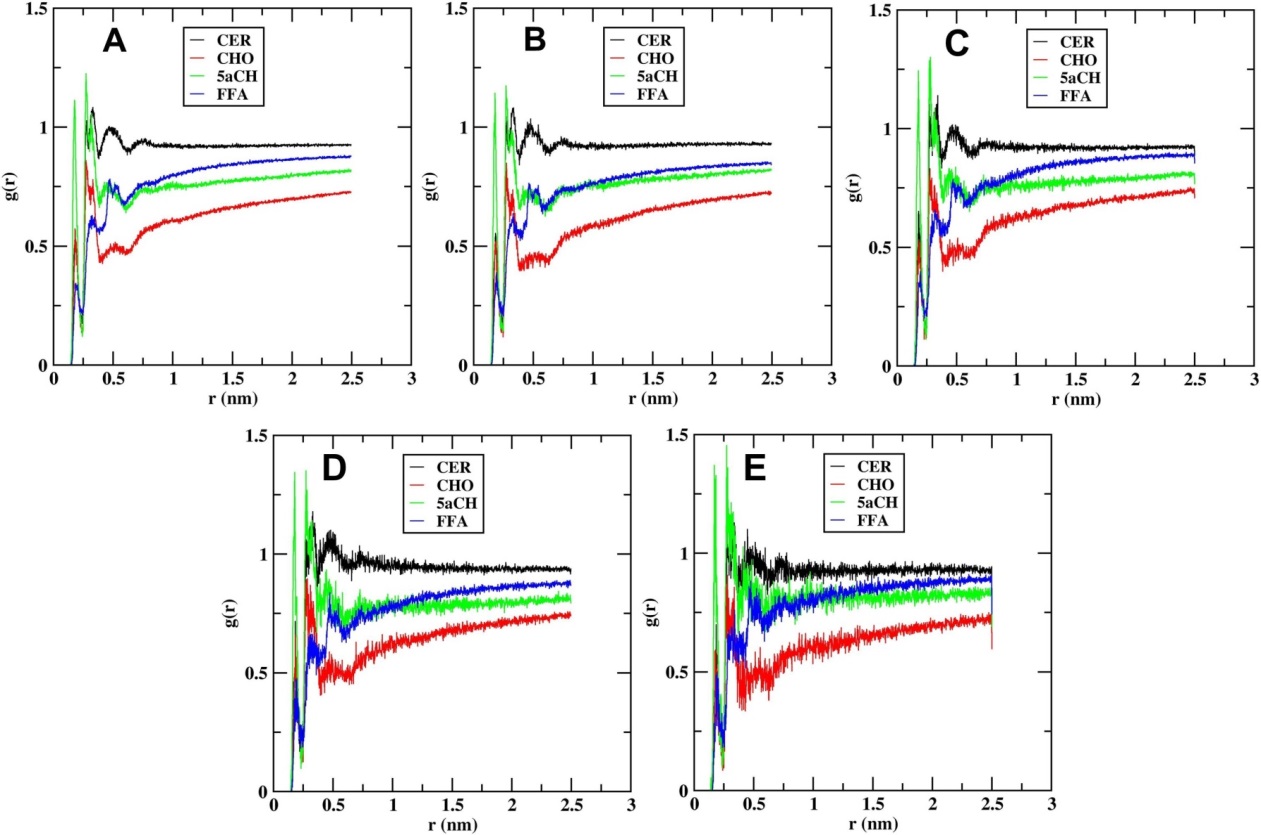 Figure S16: RDF values of lipid component at (A) 0.6 V/mm; (B) 0.7 V/mm; (C) 0.8 V/mm; (D) 0.9 V/mm; (E) 1.0 V/mm for MEMB_60 system.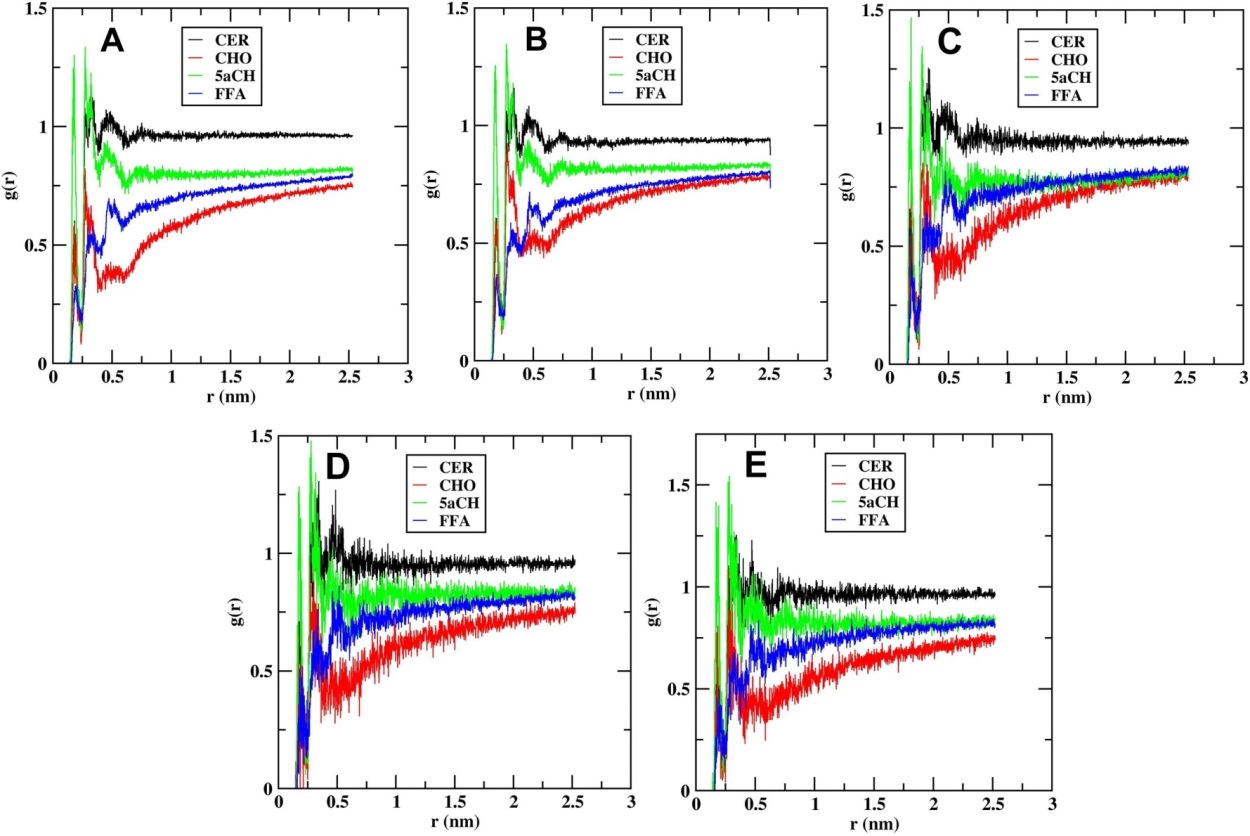 Figure S17: The representative snapshot showing the permeability of H2O2 species across the electroporated membrane system.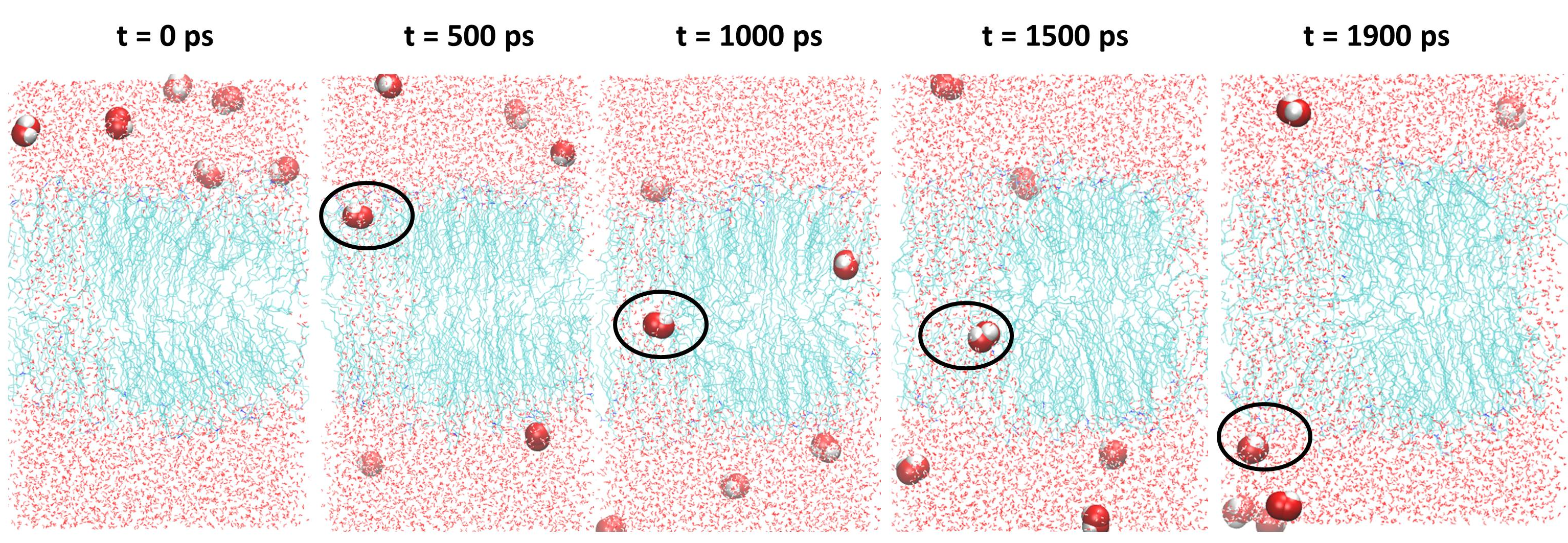 Figure S18: The representative snapshot showing the permeability of HO2 species across the electroporated membrane system.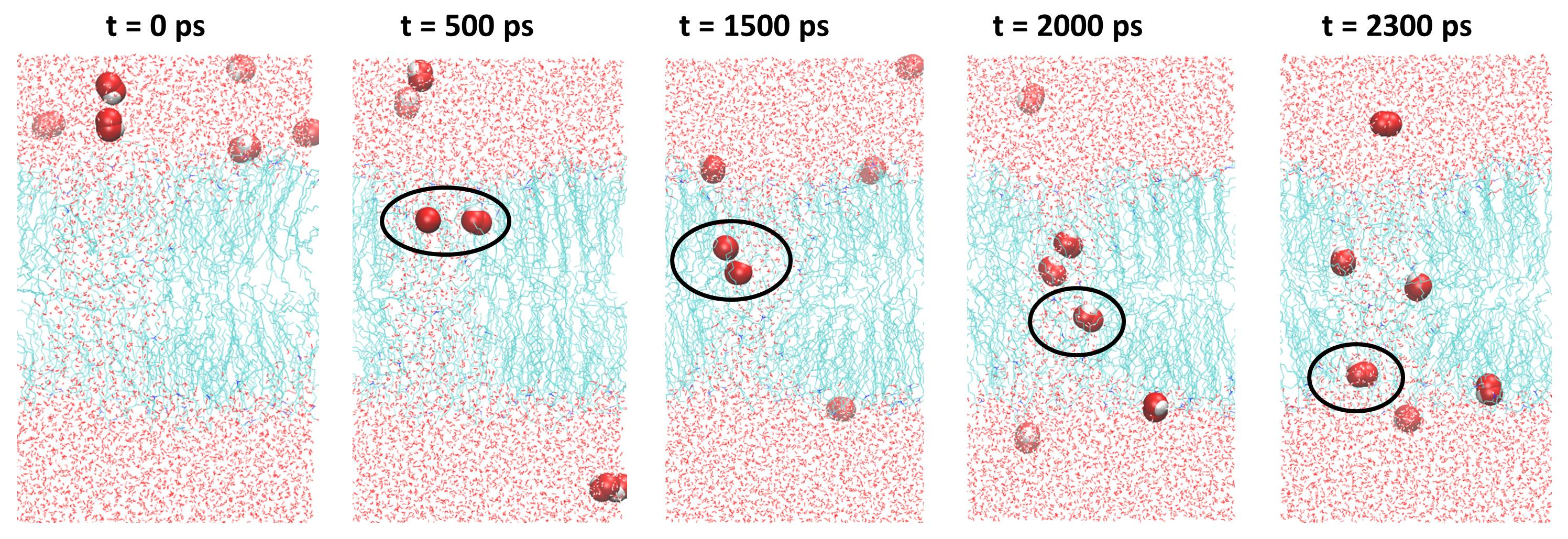 Figure S19: The representative snapshot showing the permeability of HO species across the electroporated membrane system.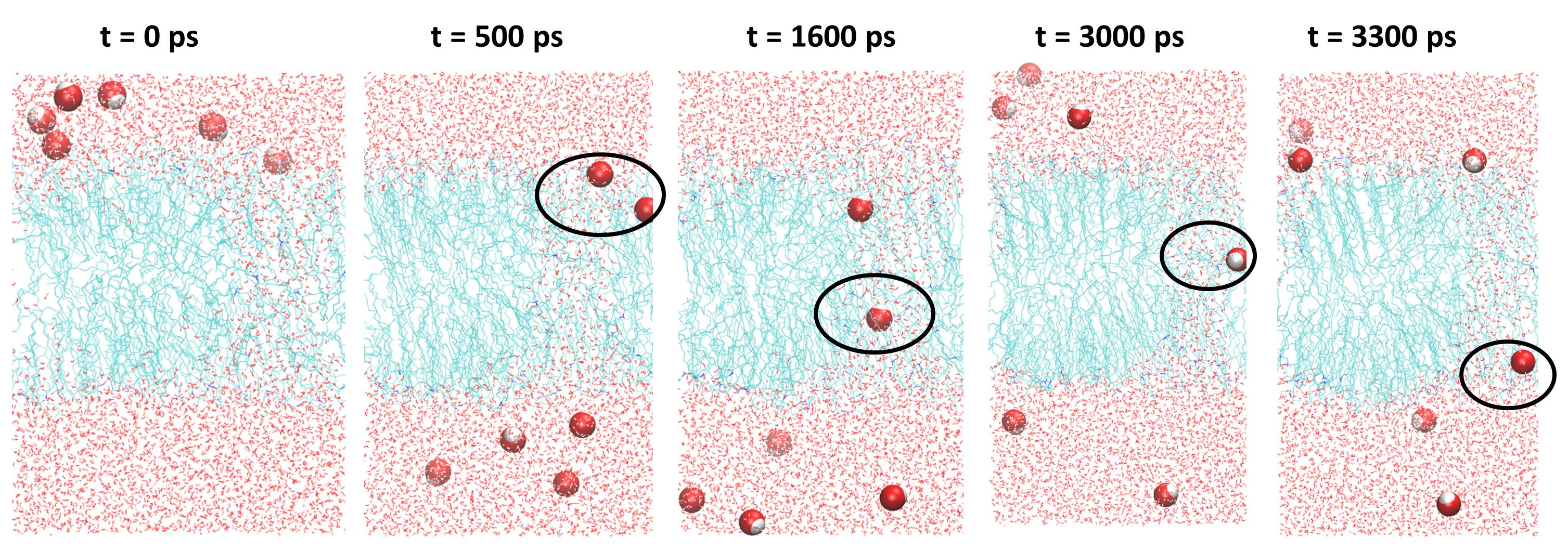 Applied Electric Field (in V/nm)Applied Electric Field (in V/nm)Applied Electric Field (in V/nm)Applied Electric Field (in V/nm)Applied Electric Field (in V/nm)Applied Electric Field (in V/nm)Applied Electric Field (in V/nm)Applied Electric Field (in V/nm)10.90.80.70.60.50.40.3(Time in ps)CONF191480720880628010840---(Time in ps)CONF192420900314037007540---(Time in ps)CONF193300540118049407420---(Time in ps)CONF194400520174053007920---(Time in ps)CONF1953007601060492010760---(Time in ps)CONF196480760138042409820---(Time in ps)CONF19728060094058402094068580--(Time in ps)CONF1982809001740610012380---(Time in ps)CONF199530720142054902120075140--(Time in ps)CONF20053011441846450026454---(Time in ps)Electric Field (V/nm)Electroporation Time (in ns)*0.3-0.4-0.571.86(±4.64)0.613.53(±6.79)0.75.13 (±0.83)0.81.53 (±0.66)0.90.76(±0.19)1.00.4 (±0.10)Applied Electric Field (in V/nm)Applied Electric Field (in V/nm)Applied Electric Field (in V/nm)Applied Electric Field (in V/nm)Applied Electric Field (in V/nm)Applied Electric Field (in V/nm)Applied Electric Field (in V/nm)Applied Electric Field (in V/nm)10.90.80.70.60.50.40.3(Time in ps)CONF19134668016206758359058320--(Time in ps)CONF192210450169024408770---(Time in ps)CONF1933506101180238013030---(Time in ps)CONF19430074097029901123026050--(Time in ps)CONF19525054088035902222029050--(Time in ps)CONF196340740131043701421042560--(Time in ps)CONF19740068075042902391062070--(Time in ps)CONF1983207309707980823039720--(Time in ps)CONF199450530133034201690020580--(Time in ps)CONF200310760180037501172053720--(Time in ps)Electric Field (V/nm)Electroporation Time (in ns)*0.3-0.4-0.541.51 (±15.54)0.613.38 (±6.26)0.74.20 (±1.82)0.81.25 (±0.36)0.90.65 (±0.11)1.00.33 (±0.07)Applied Electric Field (in V/nm)Applied Electric Field (in V/nm)Applied Electric Field (in V/nm)Applied Electric Field (in V/nm)Applied Electric Field (in V/nm)Applied Electric Field (in V/nm)Applied Electric Field (in V/nm)Applied Electric Field (in V/nm)10.90.80.70.60.50.40.3(Time in ps)CONF19118058014402520554028770--(Time in ps)CONF19226070012402720488015110--(Time in ps)CONF1934806207402720404032330--(Time in ps)CONF19432064015202800764030970--(Time in ps)CONF19534050014203660360019090--(Time in ps)CONF1962205007403860880036640--(Time in ps)CONF19726054013203260740041870--(Time in ps)CONF1983105208702200600028880--(Time in ps)CONF1993605709801440345024530--(Time in ps)CONF20036045014903420715014690--(Time in ps)Electric Field (V/nm)Electroporation Time (in ns)*0.3-0.4-0.527.29 (±8.98)0.65.85 (±1.86)0.72.86 (±0.72)0.81.18 (±0.31)0.90.56 (±0.08)1.00.31 (±0.08)Applied Electric Field (in V/nm)Applied Electric Field (in V/nm)Applied Electric Field (in V/nm)Applied Electric Field (in V/nm)Applied Electric Field (in V/nm)Applied Electric Field (in V/nm)Applied Electric Field (in V/nm)Applied Electric Field (in V/nm)10.90.80.70.60.50.40.3(Time in ps)CONF1912706508702680529039440--(Time in ps)CONF19241064013501540754019260--(Time in ps)CONF1933403606603700814021090--(Time in ps)CONF1941901807701330518012500--(Time in ps)CONF19535055013501710421016030--(Time in ps)CONF19623042010802640574029340--(Time in ps)CONF1972607607301650718032860--(Time in ps)CONF19839054010502910400030940--(Time in ps)CONF19926070013501040430037410--(Time in ps)CONF20032053012701470496029740--(Time in ps)Electric Field (V/nm)Electroporation Time (in ns)*0.3-0.4-0.526.86 (±9.14)0.65.65 (±1.47)0.72.07 (±0.86)0.81.05 (±0.28)0.90.53 (±0.17)1.00.30 (±0.07)Applied Electric Field (in V/nm)Applied Electric Field (in V/nm)Applied Electric Field (in V/nm)Applied Electric Field (in V/nm)Applied Electric Field (in V/nm)Applied Electric Field (in V/nm)Applied Electric Field (in V/nm)Applied Electric Field (in V/nm)10.90.80.70.60.50.40.3(Time in ps)CONF191260600580134021805020--(Time in ps)CONF192180400660820294013280--(Time in ps)CONF193260460600134024004520--(Time in ps)CONF194160360680210024405180--(Time in ps)CONF195260460520222041606000--(Time in ps)CONF196260320900132038009260--(Time in ps)CONF197280240520960230015000--(Time in ps)CONF198240260520118026607740--(Time in ps)CONF199180280640116030609340--(Time in ps)CONF200220400760920278016480--(Time in ps)Electric Field (V/nm)Electroporation Time (in ns)*0.3-0.4-0.59.18 (±4.36)0.62.87 (±0.65)0.71.34 (±0.47)0.80.64 (±0.12)0.90.38 (±0.11)1.00.23 (±0.04)Electric Field(V/nm)NativeMEMB_12.5MEMB_25MEMB_50MEMB_600.51.90----0.61.931.201.702.611.850.72.131.091.391.141.480.81.461.732.302.691.200.91.261.181.281.910.911.01.590.941.942.201.61SystemsElectric Field(V/nm)Lipid ComponentsLipid ComponentsLipid ComponentsLipid ComponentsSystemsElectric Field(V/nm)CERCHOFFA5α-CHNative0.50.0033±0.00210.0055±0.00040.0046±0.0033-Native0.60.0047±0.00320.0052±0.00440.0052±0.0066-Native0.70.0129±0.00400.0097±0.00190.0141±0.0002-Native0.80.0177±0.01400.0136±0.00200.0340±0.0108-Native0.90.2018±0.06040.1960±0.07410.2041±0.0671-Native1.00.7110±0.54780.5908±0.45070.5719±0.3801-MEMB_12.50.60.0123±0.00780.0107±0.00940.0139±0.00810.0110±0.0037MEMB_12.50.70.0202±0.01670.0157±0.01220.0287±0.01400.0187±0.0199MEMB_12.50.80.0689±0.05230.0654±0.06540.0745±0.06930.0711±0.0623MEMB_12.50.90.1243±0.08150.1385±0.11340.1380±0.07020.1433±0/0857MEMB_12.51.00.4384±0.32950.4090±0.27690.4838±0.30420.3584±0.2090MEMB_250.60.0046±0.00290.0053±0.00290.0108±0.00040.0017±0.000MEMB_250.70.0693±0.02940.0580±0.04050.0852±0.03500.0770±0.0648MEMB_250.80.0803±0.06680.0864±0.09500.1019±0.07310.0776±0.0693MEMB_250.90.1423±0.08120.1585±0.09270.1720±0.09120.1956±0.1571MEMB_251.00.2752±0.10160.3134±0.26350.3219±0.10360.2717±0.1625MEMB_500.60.0061±0.00790.0071±0.00020.0037±0.00380.0028±0.0043MEMB_500.70.0281±0.02920.0316±0.04000.0341±0.02890.0307±0.0369MEMB_500.80.0469±0.04130.0506±0.05370.0473±0.03090.0583±0.0650MEMB_500.90.1270±0.02880.1430±0.08710.1717±0.04100.1275±0.068MEMB_501.00.4961±0.36550.4777±0.38860.5242±0.32760.3459±0.2533MEMB_600.60.0109±0.01020.0136±0.01080.0341±0.00020.0143±0.0116MEMB_600.70.0364±0.00020.0247±0.00520.0494±0.01070.0374±0.0172MEMB_600.80.0877±0.04620.1337±0.11040.2109±0.16190.1078±0.0847MEMB_600.90.1960±0.14580.1667±0.11270.3000±0.16350.2240±0.2362MEMB_601.00.3166±0.09300.2518±0.16160.3451±0.10780.2374±0.1568